1. Úvodní ustanovení1. Organizační řád Mateřské školy Opatovice n/L, okres Pardubice (dále jen škola) upravuje organizační strukturu a řízení, formy a metody práce školy, práva a povinnosti pracovníků školy. 2. Organizační řád je základní normou školy jako organizace ve smyslu zákona č. 262/2006 Sb., Zákoníku práce (dále jen ZP), ve znění pozdějších předpisů. 3. Organizační řád školy zabezpečuje realizaci především zákona č. 561/2004 Sb., o předškolním, základním, středním, vyšším odborném a jiném vzdělávání tzv. Školský zákon, vyhlášky MŠMT ČR č. 14/2005 Sb., o předškolním vzdělávání a zákona č. 262/2006 Sb., Zákoník práce, všechny předpisy ve znění pozdějších předpisů.2. Postavení a poslání mateřské školy1. Škola byla zřízena jako příspěvková organizace zřizovací listinou vydanou obcí Opatovice nad Labem.2. Škola je v síti škol Krajského úřadu Pardubického kraje vedena pod kódem 600 096 033. 3. Základním posláním mateřské školy je podporovat zdravý tělesný, psychický a sociální vývoj dítěte a vytvářet optimální podmínky pro jeho individuální osobnostní rozvoj. 4. Součástí příspěvkové organizace je mateřská škola a školní jídelna, která zajišťuje závodní stravování zaměstnanců.3. Organizační členěnía) Útvary školy a funkční místa1. V čele školy jako právního subjektu stojí ředitelka školy - vedoucí organizace, která odpovídá za plnění úkolů organizace.2. Škola se člení na vedení školy, pedagogické a správní zaměstnance.3. Ředitelka školy pověří jednoho ze zaměstnanců zastupováním v době její nepřítomnosti.b) Organizační schéma školy4. Řízení školy – kompetencea) Statutární orgán školy1. Statutárním orgánem školy je ředitelka.2. Ředitelka řídí ostatní pracovníky školy, zástupkyni ředitelky školy a vedoucí ŠJ, koordinuje jejich práci. Koordinace se uskutečňuje zejména prostřednictvím porad vedení školy, pedagogické rady a provozní porady.3. Jedná ve všech záležitostech jménem školy, pokud nepřenesla svoji pravomoc na jiné pracovníky v jejich pracovních náplních.4. Rozhoduje o majetku a ostatních prostředcích, svěřených škole, o hlavních otázkách hospodaření, mzdové politiky a zajišťuje účinné využívání prostředků hmotné zainteresovanosti k diferencovanému odměňování pracovníků podle výsledků jejich práce.5. Schvaluje všechny dokumenty a materiály, které tvoří výstupy ze školy.6. Ředitelka školy při výkonu své funkce dále je oprávněna písemně pověřit pracovníky školy, aby činili vymezené právní úkony jménem školy. Schvaluje organizační strukturu školy a plán pracovníků jednotlivých útvarů, rozhoduje o záležitostech školy, které si vyhradila v rámci své pravomoci, odpovídá za plnění úkolů civilní obrany a bezpečnosti a ochrany zdraví při práci; plánuje, organizuje, koordinuje a kontroluje úkoly a opatření, směřující k zabezpečení činnosti školy v této oblasti.7. Odpovídá za BOZP, PO a ochranu ŽP8. Provádí kontrolní a hospitační činnostb) Zástupkyně ředitelkyZástupkyně ředitelky organizuje chod školy, v případě nepřítomnosti ředitelky školy ji zastupuje, hospituje u pedagogických pracovníků školy, provádí kontroly u provozních zaměstnanců, stanovuje úkoly, organizuje, řídí, kontroluje a hodnotí podřízené pracovníky na budově 1organizaci zastupování nepřítomných podřízených zaměstnanců – obě budovyhospitační činnostikontrolu realizace ŠVPochranu osobních údajů dětíprojednání výsledků vzdělávání dětí s učitelikontroluje dodržování pracovní dobyvede evidenci pracovní doby – pedagogové, provozní zaměstnanci);vytváří příznivé pracovní podmínky a zajišťuje BOZP podřízených zaměstnanců;zabezpečuje opatření k ochraně majetku zaměstnavatele.c) Vedoucí školní jídelnyŘídí, organizuje a kontroluje provoz školní jídelny a provozních zaměstnanců.d) Organizační a řídící normyŠkola se při své činnosti řídí zejména základními organizačními směrnicemi, které tvoří:- organizační řád- školní řád- spisový a skartační řád- směrnice o oběhu účetních dokladů- operativní evidence majetku – vedena elektronicky ve programu Správa MŠ a na kartách majetku,- inventarizace majetku,- provozní řád hřiště- směrnice pro nakládání s osobními údaji- směrnice pro poskytování osobních ochranných pracovních prostředků- vnitřní řád školní jídelny- provozní řád- zásady provozního řádu- pokyn ředitelky k distančnímu vzdělávání- směrnice k tvorbě a čerpání FKSP- pokyn ředitelky k úplatě za předškolní vzdělávání- směrnice k přijímání dětí- vnitřní platový předpis,- plán kontrol a hospitací- směrnice k DVPP a plán dalšího vzdělávání pracovníků-směrnice pro provádění vnitřní kontroly- školní jídelna – řád HACCP,- směrnice pro poskytování informací podle zákona č. 106/1999 Sb., ve znění pozdějších předpisů,- směrnice BOZP a PO.5. Funkční (systémové) členění a) Strategie řízení1. Kompetence pracovníků v jednotlivých klíčových oblastech jsou stanoveny v pracovních náplních.2. Pracovní náplně jsou členěny tak, aby z nich vyplývaly:- klíčové oblasti pracovníka- komu je pracovník přímo podřízen- o čem sám rozhoduje, aniž by musel získat souhlas nadřízeného pracovníka- co předkládá k rozhodnutí nadřízenému pracovníkovi- v jakém rozsahu jedná jménem školy v externích vztazích- jaká mimořádná opatření má ve své působnostib) Finanční řízení1. Finanční řízení vykonává ředitelka školy, případně zástupkyně školy.2. Komplexní vedení účetnictví a správu rozpočtu zajišťuje externí účetní firma.c) Personální řízení1. Personální agendu vede v plném rozsahu ředitelka školy.2. Sledování platových postupů a nároků pracovníků zajišťuje ředitelka školy.d) Materiální vybavení1. Vstupní evidenci nově pořízeného majetku provádí ředitelka školy (společně se zástupkyní školy).2. Za ochranu evidovaného majetku odpovídá ředitelka.3. Odpisy majetku se řídí ustanoveními zákona ČNR č. 586/1992 Sb., ve znění pozdějších předpisů.e) Řízení výchovy a vzdělávání1. Organizace vyučovacího a výchovného procesu se řídí platnými školskými předpisy, školním řádem a školním vzdělávacím programem.f) Externí vztahy1. Ve styku s rodiči dětí jednají jménem školy ředitel, zástupce ředitelky a učitelé školy.2. Rozsah zmocnění pro jednání jménem školy v externích vztazích je stanoven v pracovních náplních pracovníků.6. Povinnosti zaměstnavateleJsou dány zákoníkem práce, školským zákonem, vyhláškou o předškolním vzdělávání, vyhláškou č. 263/2007 Sb., kterou se stanoví pracovní řád pro zaměstnance škol a školských zařízení, organizačním řádem školy a dalšími obecně závaznými právními normami.a) Základní povinnosti vedoucích zaměstnanců1. Řídit a kontrolovat práci podřízených zaměstnanců a hodnotit jejich pracovní výkonnost a pracovní výsledky.2. Co nejlépe organizovat práci.3. Vytvářet příznivé pracovní podmínky a zajišťovat bezpečnost a ochranu zdraví při práci. 4. Zabezpečovat odměňování zaměstnanců v souladu se zákoníkem práce a platovými předpisy.5. Vytvářet podmínky pro zvyšování odborné úrovně zaměstnanců.6.  Zabezpečovat dodržování právních a vnitřních předpisů.7. Zabezpečovat přijetí opatření k ochraně majetku zřizovatele. b) Práva a povinnosti zaměstnancůJsou dány zákoníkem práce, školským zákonem, vyhláškou o předškolním vzdělávání, vyhláškou č. 263/2007 Sb., pracovním řádem pro pracovníky škol a školských zařízení zřízených, organizačním řádem školy a dalšími obecně závaznými právními normami.c) Pracovní povinnosti zaměstnanců1. Zaměstnanci jsou povinni pracovat řádně podle svých sil, znalostí a schopností, plnit pokyn nadřízených vydané v souladu s právními předpisy a spolupracovat s ostatními zaměstnanci.2. Využívat pracovní dobu a výrobní prostředky k vykonávání svěřených prací, plnit kvalitně a včas pracovní úkoly.3. Dodržovat právní předpisy vztahující se k práci jimi vykonávané; dodržovat ostatní předpisy vztahující se k práci jimi vykonávané, pokud s nimi byli řádně seznámeni.4. Řádně hospodařit s prostředky svěřenými jim zaměstnavatelem a střežit a ochraňovat majetek zaměstnavatele před poškozením, ztrátou, zničením a zneužitím a nejednat v rozporu s oprávněnými zájmy zaměstnavatele. 5. Zachovávat mlčenlivost o skutečnostech, se kterými přišli do styku při výkonu zaměstnání.6. Další povinnosti zaměstnanců jsou popsány v pracovních náplních.7. Odpovědnost za škodu způsobenou zaměstnancem zaměstnavateli nebo zaměstnavatelem zaměstnanci je řešena v souladu se zákoníkem práce.d) Pracovní doba pedagogických zaměstnanců1. Je dána rozvrhem pracovní doby.2. Rozvrh přímé i nepřímé pedagogické činnosti jednotlivých pracovníků 3. Přípravu na vzdělávání dětí vykonávají učitelky po skončení přímé pedagogické činnosti mimo pracoviště (doma). Při práci dodržují pravidla bezpečnosti.e) Pracovní doba nepedagogických zaměstnanců1. Pracovní doba provozních zaměstnanců je dána rozvrhem pracovní doby (viz příloha č. 2)7. Zrušující ustanoveníTímto se ruší směrnice Organizační řád Mateřské školy Opatovice nad Labem ze dne 23. 8. 2022, č. j.: 157/2022. 8. Účinnost nového řáduOrganizační řád Mateřské školy Opatovice n/L, okres Pardubice nabývá účinnosti dne 1. 9. 2023.Opatovice nad Labem dne 1. 8. 2023                                                                     Mgr. Eva Hrubá                                                                       ředitelka školy                                                          ……………………………………….Mateřská škola Opatovice n/L, okres Pardubice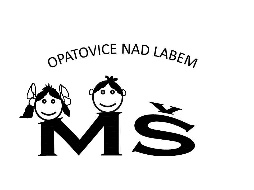 Mateřská škola Opatovice n/L, okres PardubicePrávní forma:Příspěvková organizaceOrganizační řád Mateřské školy Opatovice n/L, okres PardubiceOrganizační řád Mateřské školy Opatovice n/L, okres PardubiceDatum vydání: 1. 8. 2023Účinnost od: 1. 9. 2023Zpracovala:Mgr. Eva Hrubáředitelka MŠPodpis:Razítko:Spisový znak:Č.j.: MŠOP- 177/2023Skartační znak:Mgr. Eva HrubáMgr. Eva HrubáMgr. Eva HrubáMgr. Eva HrubáMgr. Eva Hrubáředitelka školyředitelka školyředitelka školyředitelka školyředitelka školyIII. Stupeň řízeníIII. Stupeň řízeníIII. Stupeň řízeníIII. Stupeň řízeníIII. Stupeň řízeníDita ČervinkováDita ČervinkováDita ČervinkováDita ČervinkováúčetníMarkéta HočevarováMarkéta HočevarováMarkéta Hočevarovázástupkyně ředitelkyzástupkyně ředitelkyzástupkyně ředitelkyzástupkyně ředitelkyvedoucí školní jídelnyvedoucí školní jídelnyvedoucí školní jídelnyII. Stupeň řízeníII. Stupeň řízeníII. Stupeň řízeníII. Stupeň řízeníI. stupeň řízeníI. stupeň řízeníI. stupeň řízeníškolniceškolniceškolniceučitelky MŠučitelky MŠkuchařky ŠJkuchařky ŠJškolniceškolniceškolniceučitelky MŠučitelky MŠprovozní zaměstnanciprovozní zaměstnanciprovozní zaměstnanciasistenti pedagogaasistenti pedagogaškolní asistenti